Typisch Hörspiel?!Welche Merkmale treffen auf das Hörspiel zu? Kreuze an und ergänze. Es gibt verschiedene       Sprecher(innen), die Rollen      einnehmen – wie bei einem       Theaterstück. Es gibt eine Erzählerin / einen       Erzähler, der in die Geschichte       einführt und die Geschichte       begleitet. Die Sprecher(innen) verändern        häufig ihre Stimme. Mal ist sie    	laut	   langsam         leise     schnell   fröhlich   erwachsen   kindlich   unheimlich Geräusche werden eingespielt, z. B. ________________________________. Musik gibt es an verschiedenen         Stellen. Ich finde die Musik_____________________________________BewertungKreuze an und ergänze.Ich finde das Hörspiel spannend.	 unheimlich. lustig.		 langweilig. traurig.   		 anstrengend. seltsam.  	 beeindruckend.   fantasievoll.	 ______________.Die Sprecherin / der Sprecher für die  Figur ____________________________ist mir besonders aufgefallen (z. B. ihr/sein Sprechtempo, ihre/seine Stimme …), weil _______________________________________________________________________________________________________________________________________________________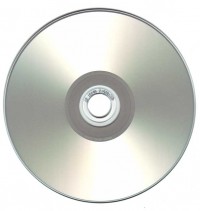        Sprecher(innen)Deutsch/SAPH-Team LISUM 2020, CC BY SA 4.0https://creativecommons.org/licenses/by-sa/4.0/legalcode.deDas Hörspiel erzählt … eine Freundschaftsgeschichte. eine Familiengeschichte. eine Tiergeschichte. eine Abenteuergeschichte. eine Fantasiegeschichte. einen Krimi. _________________________ .Ich finde die Geschichte ____________ ,weil _____________________________________________________________ .Diese Stelle geht mir nicht mehr aus dem Ohr__________________________________________________________________________________________________________________Ein Bild und ein Satz zu meiner Lieblingsstelle